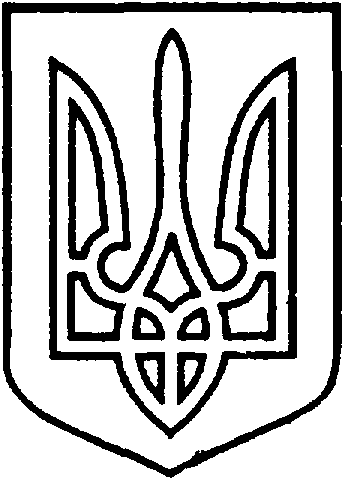 СЄВЄРОДОНЕЦЬКА МІСЬКА ВІЙСЬКОВО-ЦИВІЛЬНА АДМІНІСТРАЦІЯ  СЄВЄРОДОНЕЦЬКОГО РАЙОНУ  ЛУГАНСЬКОЇ  ОБЛАСТІРОЗПОРЯДЖЕННЯкерівника Сєвєродонецької міської  військово-цивільної адміністрації____________ 2021  року                                                              №_____     Про внесення змін до розпорядження керівника військово-цивільної адміністрації від 09.09.2020 № 348 Керуючись частиною першою ст. 1, частиною дванадцятою ст. 3, пунктом 12 частини першої ст. 4, пунктом 8 частини третьої ст. 6 Закону України «Про військово-цивільні адміністрації», Законом України «Про місцеве самоврядування», Законом України «Про оренду державного та комунального майна», постановою Кабінету Міністрів України «Деякі питання оренди державного та комунального майна» від 03.06.2020 № 483, розглянувши звернення управління освіти Сєвєродонецької міської військово-цивільної адміністрації Сєвєродонецького району Луганської області від 14.10.2021 № 1530 щодо внесення змін у зв’язку з виготовленням технічного паспорту до площі об’єкту, включеного до переліку другого типу, зобовʼязую:1. Внести зміни до розпорядження керівника Військово-цивільної адміністрації міста Сєвєродонецьк Луганської області від 09.09.2020 № 348 «Про затвердження переліку другого типу об’єктів нерухомого майна територіальної громади м. Сєвєродонецька Луганської обл., що підлягають передачі в оренду у 2020-2021 роках», а самеВ додатку до розпорядження керівника Військово-цивільної адміністрації міста Сєвєродонецьк Луганської області від 09.09.2020 № 348 інформацію про об’єкт оренди у розділі «Балансоутримувач – Середня загальноосвітня школа  I-III ступенів №8» в рядку 56  викласти в редакції:2.	 Дане розпорядження підлягає оприлюдненню.3.	Контроль за виконанням цього розпорядження покласти на                    першого заступника керівника Сєвєродонецької міської військово-цивільної адміністрації Ігоря РОБОЧОГО.Керівник Сєвєродонецької міськоївійськово-цивільної адміністрації  		 	Олександр СТРЮК Лист погодження розпорядження керівника Сєвєродонецької міської військово-цивільної адміністрації«Про внесення змін до розпорядження керівника військово-цивільної адміністрації від 09.09.2020 № 348» ПОГОДЖЕНО:Надіслати: ФКМ (2 прим.)Управління освіти СМВЦА (1 прим.)№з/пНайменування обєктуІнв. №Адреса розташуванняХарактеристикаПло-ща кв.мЦільове використанняБалансоутримувач -  Середня загальноосвітня школа  I-III ступенів №8Балансоутримувач -  Середня загальноосвітня школа  I-III ступенів №8Балансоутримувач -  Середня загальноосвітня школа  I-III ступенів №8Балансоутримувач -  Середня загальноосвітня школа  I-III ступенів №8Балансоутримувач -  Середня загальноосвітня школа  I-III ступенів №8Балансоутримувач -  Середня загальноосвітня школа  I-III ступенів №8Балансоутримувач -  Середня загальноосвітня школа  I-III ступенів №82Нежитлове приміщення - кабінети №46, №29, актовий зал, малий спортивний зал101310001м. Сєвєродонецьк, вул. Вілєсова, буд. 10Нежитлові приміщення актової зали, малої зали та кабінетів, що розташовані на другому  поверсі 3-х поверхової будівлі СЗШ № 8. Забезпечено водопостачанням, опаленням, електропостачанням, каналізацією.  421,4Розміщення бюджетної організації із збереженням цільового використання майна відповідно до п. 29 Порядку, що затверджений Постановою КМУ від 03.06.2020 № 483.ПосадаДатаПідписВласне ім’я та ПрізвищеПерший заступник керівника СМВЦАІгор РОБОЧИЙНачальник відділу з юридичних та правових питаньЮлія ШОРОХОВАНачальник загального відділуЛюдмила ЖУРПідготував:Заступник начальника ФКМ Олена ЄРЕМЄЄНКО